Haggerty Art MuseumHagerty Art Museum houses both Marquette’s permanent and limited time art exhibits.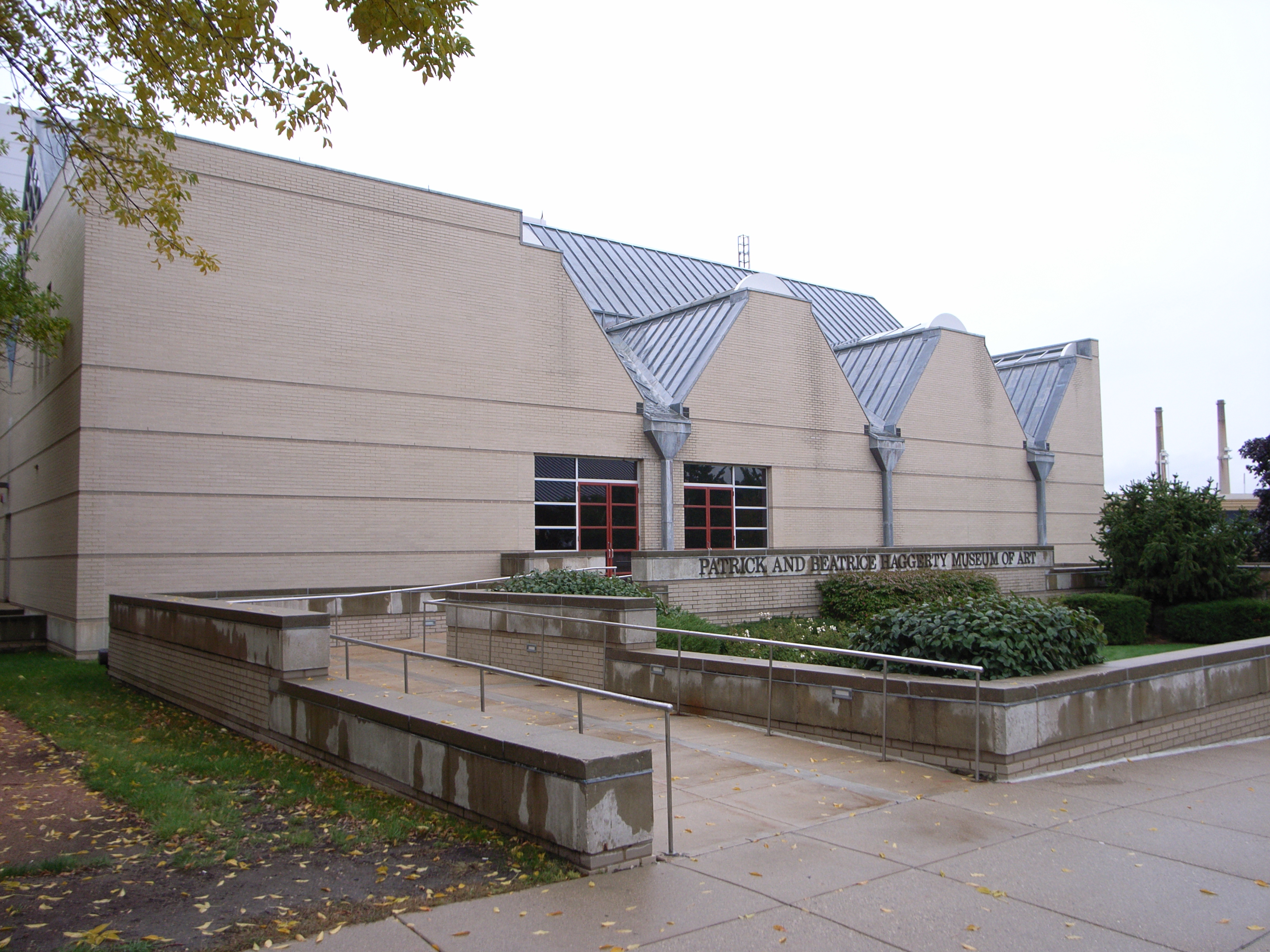             AccessibilityEntranceWheelchair accessible, Manual Doors(Pictured)Women’s BathroomsLocated on the main floor opposite the elevatorMen’s BathroomsLocated on the main floor opposite the elevatorElevator LocationLocated through the main entrance in the center of the museum